Challenges:Challenges: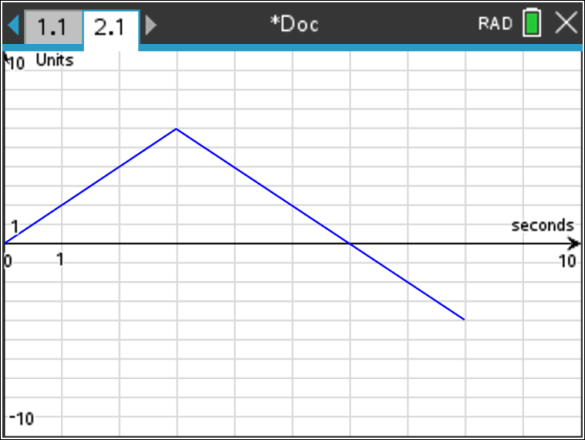 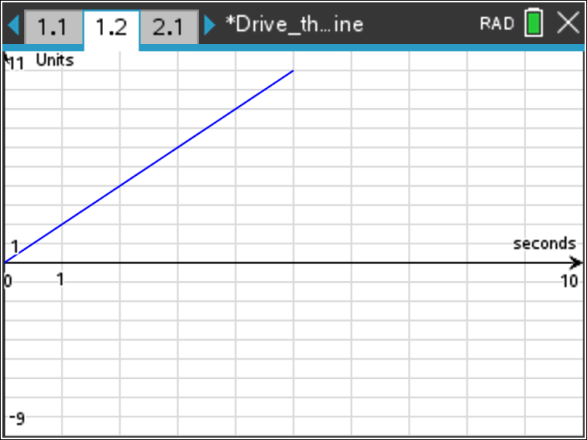 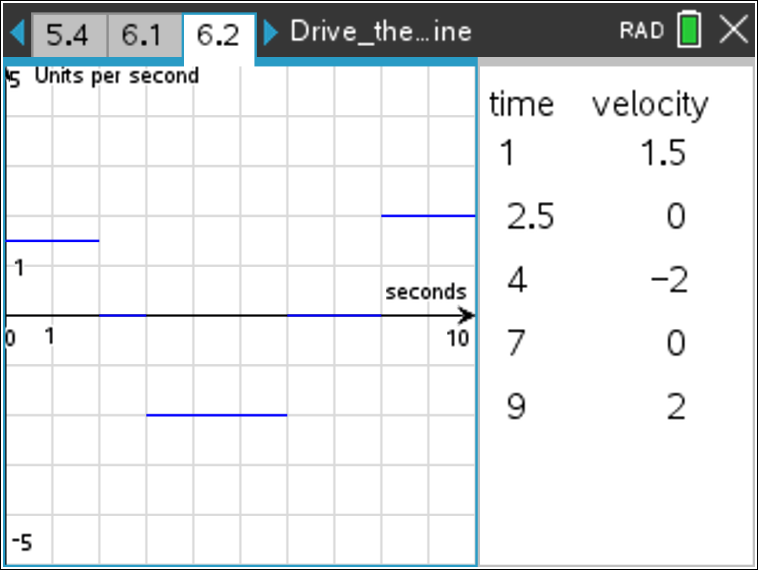 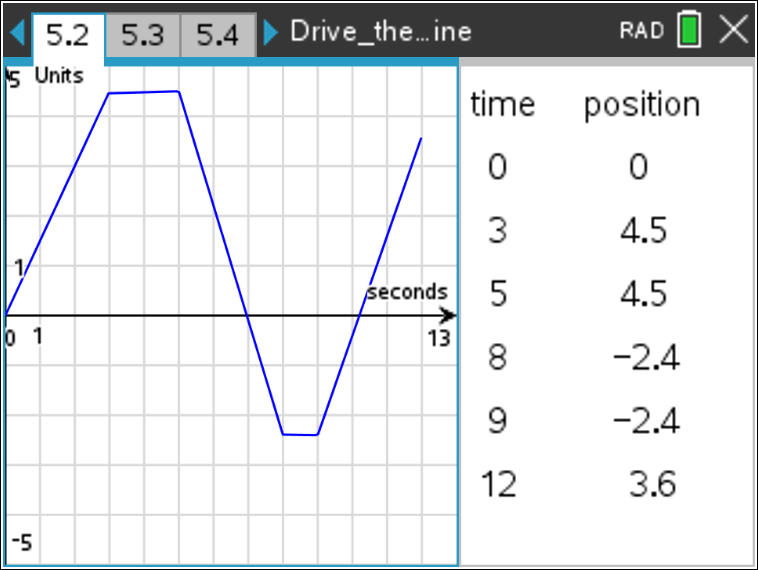 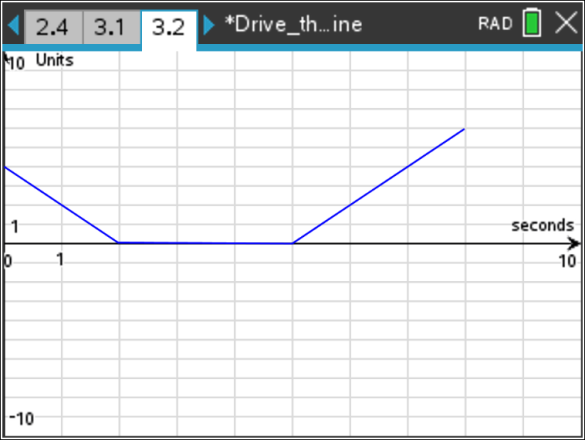 